The next ASC mtg. begins with GSR Orientation @ 8:30AM Policy at 9:00 a.m. and then ASC Begins 9:30AM on Sunday, December 10, 2017 at Terra NovaNovember 12, 2017		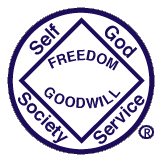 ASC meeting of BASCNA, Inc.7540 40th Street N., Pinellas Park, FL 3378124-hour Helpline Numbers: (888) 779-7117Moment of Silence & Serenity Prayer Definition of an Area Service Committee (ASC)Introduction of New Members to the Area Service Tradition/Concept of the MonthRoll Call / Group Reports Old Business #2017.08.13.02:Resurrender/Just for Today*To add to Policy page 15, under Board of Directors Members at Large, Responsibilities: #4, To determine, along with other BOD Members, who will be the registered agent for BASCNA, Inc.Intent: Concept 5Action of the ASC in October: Tabled to GroupsAction of the ASC in November: Passed       Yay: 35            Nay: 2           Abstain: 5* Resubmitted with new Motion maker & Second New Business#2017.11.12.02: Change Starts Here/ICOFTo add to the “Decorum Statement”: In the spirit of anonymity, we ask that no pictures, videos or audio recordings be taken during ASC without the ASC floor’s permission.Intent: 12th TraditionAction of the ASC in November: Tabled to Policy Secretary’s ReportAll is well. We would like to remind the subcommittees to submit their reports to us via email as soon as possible. Please remember to fill out your GSR report completely with both GSR & Alt GSR contact info as well as any changes in how you wish to receive your minutes: Email or US Mail.Additionally, if you have a change to your meeting location, time or format, please fill out the meeting change form that goes around during ASC. It is then given to Web to make corrections on BASCNA.org and passed on to the Literature Distribution team for Meeting list corrections.Thank You,In Loving Service,Joe D. and Valerie S.Secretary/Alt Secretary  areasecretary@bascna.orgBoard of Directors MeetingNo Meeting held in NovemberRCM I & RCM II ReportOpen RSC Positions Alt Secretary Alt Treasurer H&I Resource Coordinator IT Resource CoordinatorFRC PositionsMerchandiseBrooke L.Joe D.Programming TJ Rosalina Q. EntertainmentKristi Beth F.Cindy H.Marathon Chairs/ Hospitality 2 vacant positions RegistrationAllen C.Lisa S. Serenity Keeper/Greeter John R. Workgroups (reimbursed $0.27/mi)UpdatesMentorship - Ongoing.Corrections – Ongoing Website Revamp – Treatment Centers – HRP guidelines Area Support – Additional Information & Elections - Regional Proposals - Region was cancelled due to Hurricane Irma. I.L.S.  RCM Team:  Leelah D 	RCM IChris D. 	RCM IIAdministrativeWe met on 11/12 at 8:05a. All chairpersons were in attendance.  No reported problems with subcommittees.  Currently Policy vice-chair and PR vice-chair are open.  Thank you for the opportunity to serve.Drew FActivitiesGood MorningMonster Ball was a huge success, thank you again to all who volunteered time and effort and thank you to all who attended.   Treasurer report for Monster Ball 2017Expenses:					Income:  $1215.62 Venue:  $300						door, concession, jail Decorations:  $300Food:  $500Prizes:  $130Total:  $1230				Total cost to put on Monster Ball event:   $14.32Our next event is the annual Gratitude Dinner, to be held at Eagle Lake Park in Largo, Nov 18 11-4.  Flyers have been dispersed and we are reminding folks to please bring a dish to share.  This event is totally funded with donations from members of NA and we have collected $213 so far.  We will be passing a basket asking Area Service members for more donations, as is tradition for this event.  We apologize again to Region members for the conflicting date.Next is our “Red Carpet Ready” New Year’s Eve Ball.  Flyers are available; please help us pass the word around to all our groups.  This is a formal event, so dress your best!  Dinner and dance tickets are on sale now for $25; cost for dance only at the door will be $10.  Check requests for today as follows:Terra Nova $40 for meeting spaceUHaul $90, usual $70 for storage unit plus $20 for trash feeIsland Chef caterer $668.75 for NYE event – already paid for our of Activities FundJeannie Kouris $500 NYE event (miscellaneous expenses and deposits as required)Thank you for allowing us to serve.Jeannie and AlishaArchivistNo report Submitted - Position VacantHelplineGood Morning BASCNA,The Help Line subcommittee met last Sunday November 5th at 9:00 am.  I (Frank D) was not in attendance as I was out of town on business.  The Area Vice Chair (Drew F.) and the previous helpline chair (Tara L.) were there to facilitate the subcommittee meeting.   Hailey B was voted in as the new Vice Chair for Helpline.  We received 68 help line calls between October 10th (10/10/2017) to November 9th (11/09/2017).  We have our shifts covered however we have individuals covering multiple shifts and could use some support.  Please let your homegroup know we are in need of trusted servants with at least 5 months clean.  Our next subcommittee meeting will be held on Sunday, December 3rd at 9:00 a.m. at Terra Nova.Thank you for allowing us to be of service,Frank D. and The Helpline TeamHospitals & InstitutionsHello everyone, my name is Madeline and I am an addict. The Hospitals and Institutions subcommittee of Narcotics Anonymous meets the first Sunday of the month at 930am at Terra Nova, not affiliated with Narcotics Anonymous. Last month we distributed jail applications and a flyer to all of the homegroups. Please continue to announce our need for members to go into the jails in your meetings. I do still have t-shirts for sale from this past year’s H & I Learning Day at $10 each. All sizes are available except extra large. Next month I will be returning the remaining shirts to ASC so that they can be used in future activities. Other than that, all is well in the H & I subcommittee. Thank you for allowing me to be of service.Madeline DChairpersonLiterature DistributorHey everyone, Everything is going great. Just a reminder to please be sure to fill out your order forms completely including the name of the GSR or person who is picking up your order. We are getting a lot of forms with no name or group name so please make sure it is filled out, It makes it easier and faster for us to fill your orders. Another friendly reminder, we do not accept cash so everything needs to be in the form of a check or money order, and please turn your orders in promptly. Thank you for allowing us to serve,Brittney G. and Ryan C.Newsletter ReportSubcommittee is dormant – No ReportBASCNA Inc.All is well. Erin S is still working on the policy regarding the usage of the state tax exempt certificate. More will be revealed.

    ILS,

    -Michael V., Erin S., and Jim F.PolicyPolicy is requesting that all home groups review and accept the October 2017 policy that was handed out to all GSR’s at October’s Area. It has been restored to its original condition (prior to housekeeping) with only added group voted and approved policy changes. We will be meeting at 9 am before area. All are welcome and encouraged to participate. We are also in need of a policy vice chair which will be voted on at policy by all that attend policy.ILS,Chuck SPublic RelationsPublic relations met November 4 at 4 o’clock at Terranova the next time we meet will be December 2 at 4 o’clock and Terranova. We attended Ronnie’s run October 14, 1400 meeting list headed out. 700 for the Bay Area 700 from the fun post. We’ve also done A nope table setting. We did a tablesetting for Perc. We’ve done a table sitting at circus McGurkus we also get a table sitting at Saturday morning market. We are in need of a vice chair and  members to volunteer their time at our events thank you for letting me serveTreasurer’s ReportTreasurer’s Report AttachedWeb Servant All is well. The Bascna website received 6,468 hits in the month of October 2017. We would like to start a work group for the redaction process of the archived minutes, to remove personal information so that we can put all the archives on the web. Reminder, that when submitting a flyer, we also need a JPEG to upload to the Bascna website. In loving service,Justin R.Anthony N.Open SharingMike H - do we need an archivist is this necessary? Can another admin member do this? Can we do it 2x a year? No one seems to want to do it. Kristi B - Cindy and I are support members for entertainment for FRCNAAngelo - FRCNA for entertainment is doing Family Feud - looking for questions for the game. I have sample questions to review. Similar to Recovery Jeopardy like last year. Brook – FRCNA - Joe and I doing merchandise. Looking for submissions for the main logo for FRCNA. We want more that are really cool. Anyone can submit. Needs to be in .jpg or .ai. Theme is Courage to Change. Cutoff is Nov 31, on the flyer.Danette - wants checks for this month and lastOpen Positions:Current vacant positions are: Policy Vice Chair, Helpline Vice Chair, Archivist and Vice Archivist and Newsletter Chair and Vice Chair - Please bring these back to your groups.FRCNA Committee:  Registration:			Entertainment:		Programming:1. Allen C.			1. Kristi-Beth F.		1. Anticus J.2. Lisa S.			2. Cindy H.		2. Rosalina Q.Merchandise:			Hospitality/Marathon:  	Serenity Keepers/Greeter       1. Brook T.			1. 			1. John R.2. Joe D.			2.			2. Justin R. (YFC)Home GroupJULAUGAUGOCTNOV11th Step Beach MeetingRR/RR/RR/RPAlways Here PP/PP/PP/PAThe Autonomous GroupAA/AA/AA/AABasic MeetingPP/AP/AP/PRBay Area Youth (BAYNA)PP/PP/PA/AABe a Part of AA/AA/AA/AABeach GroupAA/AA/AA/AABlue SkiesAP/AP/AP/APBreaking FreePP/PP/PP/PPChange Starts HereAP/PP/PP/PPClean HarborAP/PP/PA/APClean on the CausewayAR/RR/RA/AACome as You Are AP/AP/AP/AADefeating Our Addiction (D.O.A.)AA/AA/AA/AADopeless Hope FiendsAA/AA/AA/AADo You Really Want to KnowPP/AP/AP/PPThe Dunedin Group AA/AA/AP/APFire Up the PrinciplesNewPFreedom GroupPP/AP/AP/APH.O.W. GroupPP/PP/PP/PPHappy and FreePP/PP/PP/PPHope for HopePP/PP/PP/PPI’m Clean On Fridays (I.C.O.F.)PP/PP/PP/PPIt WorksPP/PP/PP/PPJust for TodayPP/PP/PP/PPKeys to RecoveryPP/PP/PP/PPKeep it RealAP/AP/AA/APLife’s a BeachPA/AA/AP/APLife’s in SessionPR/RR/RP/PPLiving CleanPP/PP/PA/APMiracle at NoonAA/AA/AP/AAMiracles HappenAR/RR/RP/PAMorning SerenityAP/PP/PA/APNew AttitudesAP/PP/PA/AANew Beginnings On SouthsidePP/AP/AR/AANo Pain No GainAA/AA/AP/PPNoon GroupPA/AA/AP/PPPrimary PorpoisePA/AA/AP/PRPrinciples in the ParkAP/PP/PP/PRReal TalkPP/PP/PA/APRegardless Of…PP/AP/AP/PPRelax and RecoverPP/PP/PP/PPResurrenderPP/PP/PP/PASaturday Night Live AP/PP/PP/PPSave Your AssPP/PP/PP/PPSave Your Ass on the SouthsidePP/PP/PA/ARSerenity in Addiction PP/PP/PA/APSerenity on the South SideAA/AA/AP/APSerenity on the Southside @ noonAA/AA/AP/PPSpiritual PrinciplesPP/PP/PP/PPSpiritual SolutionsAP/PP/PA/APStairway to RecoveryAA/AA/AA/AASunshine PPP/PP/PPTrust the ProcessPPP/PP/PPWakeup CleanAAP/PR/APWe Do Recover PPP/PP/PPWelcome Home PPP/PP/PPWhat Can I DoAAP/PP/PPW.A.R. (Women about Recovery)NewPWomen and Recovery PPP/PP/PPWomen on Wednesdays AAP/PP/PPYoung, Free, and CleanPPP/PP/PPHome Groups Represented373747/3544/3447Voting Participation38383540/3343ADMIN. & SUBCOMMITTEEsJULJULAUGOCTNOVChairperson — Brook T.PPPPPVice Chair — Drew F.PPPPPSecretary — Joe D.PPPPPAlternate Secretary — Valerie S.PPPPPTreasurer — Suzie K.PPPAPAlternate Treasurer — Marie A.PPPPPRCM — Leelah D.PPAPPRCM-II — Chris D.PPPPPLiterature Distributor — Brittney G.PPPPPAlt. Literature Distributor — Ryan C.PPPPPWeb Servant — Anthony N. P P P P PAlt. Web Servant – Justin R.PP  P P     PActivities Chair — Jeannie K.PPPPPActivities Vice Chair – Alisha M.AAPPPArchivist Chair – VacantVVVVVArchivist Vice Chair – VacantVVVVVHelpline Chair — Frank D.PPPPPHelpline Vice Chair – VacantPPPVVH&I Chair — Madeline D.PPPPPH&I Vice Chair — Tom W.PPPPPLiterature (Newsletter) - VacantVVVVVLit. (Newsletter) Vice Chair – VacantVVVVVPolicy Chair — Chuck S.AAPPPPolicy Vice Chair — VacantPPPVVPR Chair — Angelo B.PPPPPPR Vice Chair – VacantPPPVVBASCNA Inc. MAL - Michael V. 2018 PPPPPBASCNA Inc. MAL – Erin S. 2019AAPPABASCNA Inc. MAL – Jim F. 2020AAPPA  Home Group  Home GroupGsrDays and times OF meetings# gROUP mEMBERS# people attendingREPORTED DONATIONThe 11th Step Beach MeetingThe 11th Step Beach MeetingLuke BSun. 11:00am620+$67.00All is wellAll is wellAll is wellAll is wellAll is wellAll is wellAlways HereAlways HereDeborah B.Sun – Sat 12-1--$0.00No Report SubmittedNo Report SubmittedNo Report SubmittedNo Report SubmittedNo Report SubmittedNo Report SubmittedThe Autonomous GroupThe Autonomous GroupNoneFriday 8:00pm (Daylight Savings Time)$0.00No Report SubmittedNo Report SubmittedNo Report SubmittedNo Report SubmittedNo Report SubmittedNo Report SubmittedBasic MeetingBasic MeetingBrian F.Sunday 7:00 pm – 8:00 pm1010$0.00No Report SubmittedNo Report SubmittedNo Report SubmittedNo Report SubmittedNo Report SubmittedNo Report SubmittedBay Area Youth (BAYNA)Bay Area Youth (BAYNA)David D.Saturday 8:00 pm – 9:00 pm1525$0.00No Report SubmittedNo Report SubmittedNo Report SubmittedNo Report SubmittedNo Report SubmittedNo Report SubmittedBe a Part ofBe a Part ofWayneSAT/SUN 6P – 7P510$0.00No Report SubmittedNo Report SubmittedNo Report SubmittedNo Report SubmittedNo Report SubmittedNo Report SubmittedBeach GroupBeach GroupRichard CWed & Sat @ 8:00 PM1030$0.00No Report SubmittedNo Report SubmittedNo Report SubmittedNo Report SubmittedNo Report SubmittedNo Report SubmittedBlue Skies Blue Skies Philip J.Thursdays 7:00 pm512$50.00Blue Skies is doing well we were able to contribute $50 to BASCNA wow awesome. Attendance has stabilized & increased to average of 12 participants & going up yp 30 and going down sometimes to 8. We will be moving to 5639 54th ave in Pinellas park Kenneth city. Rebos is moving & we are going with them December 3rd. Rebos will be owning this location so stability of the location will be solidified! Come visit us your support is much appreciated Blue Skies needs you!Blue Skies is doing well we were able to contribute $50 to BASCNA wow awesome. Attendance has stabilized & increased to average of 12 participants & going up yp 30 and going down sometimes to 8. We will be moving to 5639 54th ave in Pinellas park Kenneth city. Rebos is moving & we are going with them December 3rd. Rebos will be owning this location so stability of the location will be solidified! Come visit us your support is much appreciated Blue Skies needs you!Blue Skies is doing well we were able to contribute $50 to BASCNA wow awesome. Attendance has stabilized & increased to average of 12 participants & going up yp 30 and going down sometimes to 8. We will be moving to 5639 54th ave in Pinellas park Kenneth city. Rebos is moving & we are going with them December 3rd. Rebos will be owning this location so stability of the location will be solidified! Come visit us your support is much appreciated Blue Skies needs you!Blue Skies is doing well we were able to contribute $50 to BASCNA wow awesome. Attendance has stabilized & increased to average of 12 participants & going up yp 30 and going down sometimes to 8. We will be moving to 5639 54th ave in Pinellas park Kenneth city. Rebos is moving & we are going with them December 3rd. Rebos will be owning this location so stability of the location will be solidified! Come visit us your support is much appreciated Blue Skies needs you!Blue Skies is doing well we were able to contribute $50 to BASCNA wow awesome. Attendance has stabilized & increased to average of 12 participants & going up yp 30 and going down sometimes to 8. We will be moving to 5639 54th ave in Pinellas park Kenneth city. Rebos is moving & we are going with them December 3rd. Rebos will be owning this location so stability of the location will be solidified! Come visit us your support is much appreciated Blue Skies needs you!Blue Skies is doing well we were able to contribute $50 to BASCNA wow awesome. Attendance has stabilized & increased to average of 12 participants & going up yp 30 and going down sometimes to 8. We will be moving to 5639 54th ave in Pinellas park Kenneth city. Rebos is moving & we are going with them December 3rd. Rebos will be owning this location so stability of the location will be solidified! Come visit us your support is much appreciated Blue Skies needs you!Breaking Free Breaking Free Tim J.Tue & Wed 7:15 PM1015$0.00All is well. We have a celebrant celebrating 8 yrs of sobriety on the last Wednesday of the month. Please come out and see her celebrate. ThanksAll is well. We have a celebrant celebrating 8 yrs of sobriety on the last Wednesday of the month. Please come out and see her celebrate. ThanksAll is well. We have a celebrant celebrating 8 yrs of sobriety on the last Wednesday of the month. Please come out and see her celebrate. ThanksAll is well. We have a celebrant celebrating 8 yrs of sobriety on the last Wednesday of the month. Please come out and see her celebrate. ThanksAll is well. We have a celebrant celebrating 8 yrs of sobriety on the last Wednesday of the month. Please come out and see her celebrate. ThanksAll is well. We have a celebrant celebrating 8 yrs of sobriety on the last Wednesday of the month. Please come out and see her celebrate. ThanksChange Starts HereChange Starts HereHeather M.Wednesday 8 pm435$7.72All is well.All is well.All is well.All is well.All is well.All is well.Clean HarborAndrew H.Andrew H.M/W/TH 8pm, Sat 10pm, Sun 7pm850$0.00Group voted to resume our Saturday 10 – 11pm meetingGroup voted to resume our Saturday 10 – 11pm meetingGroup voted to resume our Saturday 10 – 11pm meetingGroup voted to resume our Saturday 10 – 11pm meetingGroup voted to resume our Saturday 10 – 11pm meetingGroup voted to resume our Saturday 10 – 11pm meetingClean on the CausewayVacantVacantMonday 6 -7pm52 -7$0.00No Report SubmittedNo Report SubmittedNo Report SubmittedNo Report SubmittedNo Report SubmittedNo Report SubmittedCome as You Are Come as You Are Steve GThursday 8-91030-40$0.00No Report SubmittedNo Report SubmittedNo Report SubmittedNo Report SubmittedNo Report SubmittedNo Report SubmittedDefeating Our Addiction (DOA)Defeating Our Addiction (DOA)Rahul S.Thurs. 8pm1030-40$0.00No Report SubmittedNo Report SubmittedNo Report SubmittedNo Report SubmittedNo Report SubmittedNo Report SubmittedDopeless Hope FiendsDopeless Hope FiendsJR M.Tuesday 6:45 – 8:0053$0.00No Report SubmittedNo Report SubmittedNo Report SubmittedNo Report SubmittedNo Report SubmittedNo Report SubmittedDo You Really Want to KnowDo You Really Want to KnowPatrick H.Monday 6:30 – 7:45 PM88-10$0.00November 27th we are celebrating our completion of Living Clean, the start of the Basic Text and the anniversaries of Kevin B & DeRaille. Come fellowship with us at 5:45 then stay for a great literature study.November 27th we are celebrating our completion of Living Clean, the start of the Basic Text and the anniversaries of Kevin B & DeRaille. Come fellowship with us at 5:45 then stay for a great literature study.November 27th we are celebrating our completion of Living Clean, the start of the Basic Text and the anniversaries of Kevin B & DeRaille. Come fellowship with us at 5:45 then stay for a great literature study.November 27th we are celebrating our completion of Living Clean, the start of the Basic Text and the anniversaries of Kevin B & DeRaille. Come fellowship with us at 5:45 then stay for a great literature study.November 27th we are celebrating our completion of Living Clean, the start of the Basic Text and the anniversaries of Kevin B & DeRaille. Come fellowship with us at 5:45 then stay for a great literature study.November 27th we are celebrating our completion of Living Clean, the start of the Basic Text and the anniversaries of Kevin B & DeRaille. Come fellowship with us at 5:45 then stay for a great literature study.The Dunedin GroupThe Dunedin GroupBrandon G.Tues @ 8pm425$0.00All is well except for our need for home group members & addicts in attendance that have time and sponsor. We have a lot of newcomers weekly that are in need of people with more time to help carry the message.All is well except for our need for home group members & addicts in attendance that have time and sponsor. We have a lot of newcomers weekly that are in need of people with more time to help carry the message.All is well except for our need for home group members & addicts in attendance that have time and sponsor. We have a lot of newcomers weekly that are in need of people with more time to help carry the message.All is well except for our need for home group members & addicts in attendance that have time and sponsor. We have a lot of newcomers weekly that are in need of people with more time to help carry the message.All is well except for our need for home group members & addicts in attendance that have time and sponsor. We have a lot of newcomers weekly that are in need of people with more time to help carry the message.All is well except for our need for home group members & addicts in attendance that have time and sponsor. We have a lot of newcomers weekly that are in need of people with more time to help carry the message.Fire up the PrinciplesFire up the PrinciplesBrad L.Fri @ 8:30630+$0.00All is well. Getting off to a great start. Meeting attendance is up and steady.All is well. Getting off to a great start. Meeting attendance is up and steady.All is well. Getting off to a great start. Meeting attendance is up and steady.All is well. Getting off to a great start. Meeting attendance is up and steady.All is well. Getting off to a great start. Meeting attendance is up and steady.All is well. Getting off to a great start. Meeting attendance is up and steady.Freedom GroupFreedom GroupJohnny E.Wed @ 7:301114$40.00Report Left BlankReport Left BlankReport Left BlankReport Left BlankReport Left BlankReport Left BlankH.O.W. GroupH.O.W. GroupPaul S.Friday 8pm – 9 pm530$0.00We are having a Christmas eatin meeting Dec. 15. Also we are in need of home group members.We are having a Christmas eatin meeting Dec. 15. Also we are in need of home group members.We are having a Christmas eatin meeting Dec. 15. Also we are in need of home group members.We are having a Christmas eatin meeting Dec. 15. Also we are in need of home group members.We are having a Christmas eatin meeting Dec. 15. Also we are in need of home group members.We are having a Christmas eatin meeting Dec. 15. Also we are in need of home group members.Happy and FreeHappy and FreeGinger C. Tues @ 7:30 PM2535$177.55All is well. Celebration meeting is the last Tues of the month. Food starts @ 6:30 pm, meeting at 7:30pm. Please bring a dish to share.All is well. Celebration meeting is the last Tues of the month. Food starts @ 6:30 pm, meeting at 7:30pm. Please bring a dish to share.All is well. Celebration meeting is the last Tues of the month. Food starts @ 6:30 pm, meeting at 7:30pm. Please bring a dish to share.All is well. Celebration meeting is the last Tues of the month. Food starts @ 6:30 pm, meeting at 7:30pm. Please bring a dish to share.All is well. Celebration meeting is the last Tues of the month. Food starts @ 6:30 pm, meeting at 7:30pm. Please bring a dish to share.All is well. Celebration meeting is the last Tues of the month. Food starts @ 6:30 pm, meeting at 7:30pm. Please bring a dish to share.Hope for HopeHope for HopeErin S.Thurs 6:30 pm35-10$0.00We are a principle topic meeting that meets in St. Pete on Thursdays at 6:30pm. Myself and the home group members are more than likely going to shut down the meeting is we cannot get more attendance. The meeting is struggling and we are in need of support. In loving service, ErinWe are a principle topic meeting that meets in St. Pete on Thursdays at 6:30pm. Myself and the home group members are more than likely going to shut down the meeting is we cannot get more attendance. The meeting is struggling and we are in need of support. In loving service, ErinWe are a principle topic meeting that meets in St. Pete on Thursdays at 6:30pm. Myself and the home group members are more than likely going to shut down the meeting is we cannot get more attendance. The meeting is struggling and we are in need of support. In loving service, ErinWe are a principle topic meeting that meets in St. Pete on Thursdays at 6:30pm. Myself and the home group members are more than likely going to shut down the meeting is we cannot get more attendance. The meeting is struggling and we are in need of support. In loving service, ErinWe are a principle topic meeting that meets in St. Pete on Thursdays at 6:30pm. Myself and the home group members are more than likely going to shut down the meeting is we cannot get more attendance. The meeting is struggling and we are in need of support. In loving service, ErinWe are a principle topic meeting that meets in St. Pete on Thursdays at 6:30pm. Myself and the home group members are more than likely going to shut down the meeting is we cannot get more attendance. The meeting is struggling and we are in need of support. In loving service, ErinI’m Clean On Fridays (ICOF)I’m Clean On Fridays (ICOF)Sara S.Friday 7:30 PM610-15$29.00All is well. We do need home group members to hold home group positions.All is well. We do need home group members to hold home group positions.All is well. We do need home group members to hold home group positions.All is well. We do need home group members to hold home group positions.All is well. We do need home group members to hold home group positions.All is well. We do need home group members to hold home group positions.It Works It Works John O.Mon 6:30pm1018$0.00All is well-All is well-All is well-All is well-All is well-All is well-All is well-Just for Today (JFT)Just for Today (JFT)Richard N.M, W, Sat 10PM-11PM920$91.60Good morning Bay Area. Our group has been consistent in reaching out to newcomers. As a young group, we could use some members to share their experience strength and hope.Good morning Bay Area. Our group has been consistent in reaching out to newcomers. As a young group, we could use some members to share their experience strength and hope.Good morning Bay Area. Our group has been consistent in reaching out to newcomers. As a young group, we could use some members to share their experience strength and hope.Good morning Bay Area. Our group has been consistent in reaching out to newcomers. As a young group, we could use some members to share their experience strength and hope.Good morning Bay Area. Our group has been consistent in reaching out to newcomers. As a young group, we could use some members to share their experience strength and hope.Good morning Bay Area. Our group has been consistent in reaching out to newcomers. As a young group, we could use some members to share their experience strength and hope.Keep it RealKeep it RealMikeM, W, Fri 7PM-8PM1015$0.00The meeting going good a lot of new member coming to the meeting about 18 member.The meeting going good a lot of new member coming to the meeting about 18 member.The meeting going good a lot of new member coming to the meeting about 18 member.The meeting going good a lot of new member coming to the meeting about 18 member.The meeting going good a lot of new member coming to the meeting about 18 member.The meeting going good a lot of new member coming to the meeting about 18 member.Keys to Recovery Keys to Recovery Lee J.Mon-Sun 8pm-9pm2040$250.00All is good!!All is good!!All is good!!All is good!!All is good!!All is good!!Life’s a BeachLife’s a BeachBilly B.Mon. 7:30pm / Sat. 8:00pm88-30$0.00All is well, come see us!All is well, come see us!All is well, come see us!All is well, come see us!All is well, come see us!All is well, come see us!Life’s in SessionLife’s in SessionDawn E.Wed. 7:45 pm – 9:00 pm1120$28.14Life’s in session is a step meeting working out of the Step Working Guide. We are currently finishing up the 4th step. There are two home group members celebrating this month; Mason D. 37 years on 11/16 and Alex McL. 1 year on 11/18. Please come out and join us!Life’s in session is a step meeting working out of the Step Working Guide. We are currently finishing up the 4th step. There are two home group members celebrating this month; Mason D. 37 years on 11/16 and Alex McL. 1 year on 11/18. Please come out and join us!Life’s in session is a step meeting working out of the Step Working Guide. We are currently finishing up the 4th step. There are two home group members celebrating this month; Mason D. 37 years on 11/16 and Alex McL. 1 year on 11/18. Please come out and join us!Life’s in session is a step meeting working out of the Step Working Guide. We are currently finishing up the 4th step. There are two home group members celebrating this month; Mason D. 37 years on 11/16 and Alex McL. 1 year on 11/18. Please come out and join us!Life’s in session is a step meeting working out of the Step Working Guide. We are currently finishing up the 4th step. There are two home group members celebrating this month; Mason D. 37 years on 11/16 and Alex McL. 1 year on 11/18. Please come out and join us!Life’s in session is a step meeting working out of the Step Working Guide. We are currently finishing up the 4th step. There are two home group members celebrating this month; Mason D. 37 years on 11/16 and Alex McL. 1 year on 11/18. Please come out and join us!Living CleanLiving CleanTom E.Monday 7:30 pm710-12$57.00All is well.All is well.All is well.All is well.All is well.All is well.Miracle at NoonMiracle at Noon??Mon, Weds, Thurs, Sun – 12 noon510$0.00No Report Submitted.No Report Submitted.No Report Submitted.No Report Submitted.No Report Submitted.No Report Submitted.Miracles HappenMiracles HappenCrissy P.Friday 10 PM57-12$0.00No Report SubmittedNo Report SubmittedNo Report SubmittedNo Report SubmittedNo Report SubmittedNo Report SubmittedMorning SerenityMorning SerenityConnie B.Sun - Sat 7:45a – 8:45a2310-20$0.00Good morning Bay Area!! All is well at Morning Serenity. We have a few anniversaries/celebrants this month: Shannon S. will celebrate 1 year on Dec 12th, Joe B. will celebrate 18 months on Nov. 28th, and Courtney L. will celebrate 18 months on Dec. 8th. Congratulations to all of you. We have a speaker meeting the 3rd Sunday of every month. This month Alice N. will share her story. So come out on Nov. 19th and hear her story of hope, strength, faith and unbreakable recovery. Also, come join us every Saturday morning for our spiritual principles meeting (pick a spiritual principle card at random and share on how it applies to or in your life). Start your morning out right with some Morning Serenity. In Loving Service – Connie B. Good morning Bay Area!! All is well at Morning Serenity. We have a few anniversaries/celebrants this month: Shannon S. will celebrate 1 year on Dec 12th, Joe B. will celebrate 18 months on Nov. 28th, and Courtney L. will celebrate 18 months on Dec. 8th. Congratulations to all of you. We have a speaker meeting the 3rd Sunday of every month. This month Alice N. will share her story. So come out on Nov. 19th and hear her story of hope, strength, faith and unbreakable recovery. Also, come join us every Saturday morning for our spiritual principles meeting (pick a spiritual principle card at random and share on how it applies to or in your life). Start your morning out right with some Morning Serenity. In Loving Service – Connie B. Good morning Bay Area!! All is well at Morning Serenity. We have a few anniversaries/celebrants this month: Shannon S. will celebrate 1 year on Dec 12th, Joe B. will celebrate 18 months on Nov. 28th, and Courtney L. will celebrate 18 months on Dec. 8th. Congratulations to all of you. We have a speaker meeting the 3rd Sunday of every month. This month Alice N. will share her story. So come out on Nov. 19th and hear her story of hope, strength, faith and unbreakable recovery. Also, come join us every Saturday morning for our spiritual principles meeting (pick a spiritual principle card at random and share on how it applies to or in your life). Start your morning out right with some Morning Serenity. In Loving Service – Connie B. Good morning Bay Area!! All is well at Morning Serenity. We have a few anniversaries/celebrants this month: Shannon S. will celebrate 1 year on Dec 12th, Joe B. will celebrate 18 months on Nov. 28th, and Courtney L. will celebrate 18 months on Dec. 8th. Congratulations to all of you. We have a speaker meeting the 3rd Sunday of every month. This month Alice N. will share her story. So come out on Nov. 19th and hear her story of hope, strength, faith and unbreakable recovery. Also, come join us every Saturday morning for our spiritual principles meeting (pick a spiritual principle card at random and share on how it applies to or in your life). Start your morning out right with some Morning Serenity. In Loving Service – Connie B. Good morning Bay Area!! All is well at Morning Serenity. We have a few anniversaries/celebrants this month: Shannon S. will celebrate 1 year on Dec 12th, Joe B. will celebrate 18 months on Nov. 28th, and Courtney L. will celebrate 18 months on Dec. 8th. Congratulations to all of you. We have a speaker meeting the 3rd Sunday of every month. This month Alice N. will share her story. So come out on Nov. 19th and hear her story of hope, strength, faith and unbreakable recovery. Also, come join us every Saturday morning for our spiritual principles meeting (pick a spiritual principle card at random and share on how it applies to or in your life). Start your morning out right with some Morning Serenity. In Loving Service – Connie B. Good morning Bay Area!! All is well at Morning Serenity. We have a few anniversaries/celebrants this month: Shannon S. will celebrate 1 year on Dec 12th, Joe B. will celebrate 18 months on Nov. 28th, and Courtney L. will celebrate 18 months on Dec. 8th. Congratulations to all of you. We have a speaker meeting the 3rd Sunday of every month. This month Alice N. will share her story. So come out on Nov. 19th and hear her story of hope, strength, faith and unbreakable recovery. Also, come join us every Saturday morning for our spiritual principles meeting (pick a spiritual principle card at random and share on how it applies to or in your life). Start your morning out right with some Morning Serenity. In Loving Service – Connie B. New AttitudesNew AttitudesDave L.Fridays 8 – 9 pm2810-15$0.00No Report SubmittedNo Report SubmittedNo Report SubmittedNo Report SubmittedNo Report SubmittedNo Report SubmittedNew Beginnings on SouthsideNew Beginnings on SouthsideBethanne H.Mondays 7-8pm525-40$0.00No Report SubmittedNo Report SubmittedNo Report SubmittedNo Report SubmittedNo Report SubmittedNo Report SubmittedNo Pain No GainNo Pain No GainDavid H.Friday 8:15pm1550$0.00Report Left BlankReport Left BlankReport Left BlankReport Left BlankReport Left BlankReport Left BlankNoon GroupNoon GroupMalik A.Mon – Sun @ 12 noon3020$300.00Sponsorship brunch January 20, 2018 at St. John Episcopal church 1676 S. Belcher Rd. Clearwater, FL 33764 /ph. 727.531.6020Sponsorship brunch January 20, 2018 at St. John Episcopal church 1676 S. Belcher Rd. Clearwater, FL 33764 /ph. 727.531.6020Sponsorship brunch January 20, 2018 at St. John Episcopal church 1676 S. Belcher Rd. Clearwater, FL 33764 /ph. 727.531.6020Sponsorship brunch January 20, 2018 at St. John Episcopal church 1676 S. Belcher Rd. Clearwater, FL 33764 /ph. 727.531.6020Sponsorship brunch January 20, 2018 at St. John Episcopal church 1676 S. Belcher Rd. Clearwater, FL 33764 /ph. 727.531.6020Sponsorship brunch January 20, 2018 at St. John Episcopal church 1676 S. Belcher Rd. Clearwater, FL 33764 /ph. 727.531.6020Primary Porpoise Primary Porpoise Colleen G.Mon & Thurs 7pm – 8pm4025$0.00No Report SubmittedNo Report SubmittedNo Report SubmittedNo Report SubmittedNo Report SubmittedNo Report SubmittedPrinciples in the ParkPrinciples in the ParkCindy H.Sunday 11am36-10$0.00[Wall Spring Park – Palm Harbor, Alt -19] –new home group member, now helping out w/ area as Alt. GSR – No 7th trad. Donation; haven’t been participating in area, haven’t been passing the basket. – no group conscience decisions. – still need support in the form of attendance clean time and home group members.[Wall Spring Park – Palm Harbor, Alt -19] –new home group member, now helping out w/ area as Alt. GSR – No 7th trad. Donation; haven’t been participating in area, haven’t been passing the basket. – no group conscience decisions. – still need support in the form of attendance clean time and home group members.[Wall Spring Park – Palm Harbor, Alt -19] –new home group member, now helping out w/ area as Alt. GSR – No 7th trad. Donation; haven’t been participating in area, haven’t been passing the basket. – no group conscience decisions. – still need support in the form of attendance clean time and home group members.[Wall Spring Park – Palm Harbor, Alt -19] –new home group member, now helping out w/ area as Alt. GSR – No 7th trad. Donation; haven’t been participating in area, haven’t been passing the basket. – no group conscience decisions. – still need support in the form of attendance clean time and home group members.[Wall Spring Park – Palm Harbor, Alt -19] –new home group member, now helping out w/ area as Alt. GSR – No 7th trad. Donation; haven’t been participating in area, haven’t been passing the basket. – no group conscience decisions. – still need support in the form of attendance clean time and home group members.[Wall Spring Park – Palm Harbor, Alt -19] –new home group member, now helping out w/ area as Alt. GSR – No 7th trad. Donation; haven’t been participating in area, haven’t been passing the basket. – no group conscience decisions. – still need support in the form of attendance clean time and home group members.Real TalkReal TalkJane S.Saturday 8pm – 9pm320$0.00I just was elected to the GSR. The meeting is going well. We need home group members.I just was elected to the GSR. The meeting is going well. We need home group members.I just was elected to the GSR. The meeting is going well. We need home group members.I just was elected to the GSR. The meeting is going well. We need home group members.I just was elected to the GSR. The meeting is going well. We need home group members.I just was elected to the GSR. The meeting is going well. We need home group members.Regardless Of…Regardless Of…Paul S.Tuesdays 7:00p-8:00p812$0.00All is well. Clear message of recovery being carried. Can always use additional support. Respectfully, Paul S. GSRAll is well. Clear message of recovery being carried. Can always use additional support. Respectfully, Paul S. GSRAll is well. Clear message of recovery being carried. Can always use additional support. Respectfully, Paul S. GSRAll is well. Clear message of recovery being carried. Can always use additional support. Respectfully, Paul S. GSRAll is well. Clear message of recovery being carried. Can always use additional support. Respectfully, Paul S. GSRAll is well. Clear message of recovery being carried. Can always use additional support. Respectfully, Paul S. GSRRelax and RecoverRelax and RecoverRodney F.Saturday 10:00 am – 11:00 am2620 +/-$69.50All is well. Susie K. – 12/20/11 (6 yrs). Brad H. – 12/25/2004 (13 yrs). Kathy G. – 12/20/12 (5 yrs).All is well. Susie K. – 12/20/11 (6 yrs). Brad H. – 12/25/2004 (13 yrs). Kathy G. – 12/20/12 (5 yrs).All is well. Susie K. – 12/20/11 (6 yrs). Brad H. – 12/25/2004 (13 yrs). Kathy G. – 12/20/12 (5 yrs).All is well. Susie K. – 12/20/11 (6 yrs). Brad H. – 12/25/2004 (13 yrs). Kathy G. – 12/20/12 (5 yrs).All is well. Susie K. – 12/20/11 (6 yrs). Brad H. – 12/25/2004 (13 yrs). Kathy G. – 12/20/12 (5 yrs).All is well. Susie K. – 12/20/11 (6 yrs). Brad H. – 12/25/2004 (13 yrs). Kathy G. – 12/20/12 (5 yrs).ResurrenderResurrenderDayna D.Wednesday @ 8pm2016$0.00No Report SubmittedNo Report SubmittedNo Report SubmittedNo Report SubmittedNo Report SubmittedNo Report SubmittedSaturday Night Live (SNL)Saturday Night Live (SNL)Jenelle A.Saturday @ 8pm525$51.42In need of trusted servants.In need of trusted servants.In need of trusted servants.In need of trusted servants.In need of trusted servants.In need of trusted servants.Save Your AssSave Your AssAlice NSun – Sat 5:30 – 6:30 pm2925$25.00Good morning Bay Area! All is going good. Our speaker meeting is tonight. Hillary H. will be sharing her amazing and powerful story of strength, hope, challenges and triumphs as she walks her path to recovery. We have a few celebrants this moth; Mary F. will celebrate 3 years on Dec 1st, Jeff L. will celebrate 15 years on Dec 4th, Brian M. will celebrate 1 year on Nov. 16th, and Carly will celebrate 18 months on Jan 11, 2018. Thank you for allowing me to be of service, Alice N.Good morning Bay Area! All is going good. Our speaker meeting is tonight. Hillary H. will be sharing her amazing and powerful story of strength, hope, challenges and triumphs as she walks her path to recovery. We have a few celebrants this moth; Mary F. will celebrate 3 years on Dec 1st, Jeff L. will celebrate 15 years on Dec 4th, Brian M. will celebrate 1 year on Nov. 16th, and Carly will celebrate 18 months on Jan 11, 2018. Thank you for allowing me to be of service, Alice N.Good morning Bay Area! All is going good. Our speaker meeting is tonight. Hillary H. will be sharing her amazing and powerful story of strength, hope, challenges and triumphs as she walks her path to recovery. We have a few celebrants this moth; Mary F. will celebrate 3 years on Dec 1st, Jeff L. will celebrate 15 years on Dec 4th, Brian M. will celebrate 1 year on Nov. 16th, and Carly will celebrate 18 months on Jan 11, 2018. Thank you for allowing me to be of service, Alice N.Good morning Bay Area! All is going good. Our speaker meeting is tonight. Hillary H. will be sharing her amazing and powerful story of strength, hope, challenges and triumphs as she walks her path to recovery. We have a few celebrants this moth; Mary F. will celebrate 3 years on Dec 1st, Jeff L. will celebrate 15 years on Dec 4th, Brian M. will celebrate 1 year on Nov. 16th, and Carly will celebrate 18 months on Jan 11, 2018. Thank you for allowing me to be of service, Alice N.Good morning Bay Area! All is going good. Our speaker meeting is tonight. Hillary H. will be sharing her amazing and powerful story of strength, hope, challenges and triumphs as she walks her path to recovery. We have a few celebrants this moth; Mary F. will celebrate 3 years on Dec 1st, Jeff L. will celebrate 15 years on Dec 4th, Brian M. will celebrate 1 year on Nov. 16th, and Carly will celebrate 18 months on Jan 11, 2018. Thank you for allowing me to be of service, Alice N.Good morning Bay Area! All is going good. Our speaker meeting is tonight. Hillary H. will be sharing her amazing and powerful story of strength, hope, challenges and triumphs as she walks her path to recovery. We have a few celebrants this moth; Mary F. will celebrate 3 years on Dec 1st, Jeff L. will celebrate 15 years on Dec 4th, Brian M. will celebrate 1 year on Nov. 16th, and Carly will celebrate 18 months on Jan 11, 2018. Thank you for allowing me to be of service, Alice N.Save your Ass on the SouthsideSave your Ass on the SouthsideMike W. Tue – Sun – 5:30p2025$0.00Report Left BlankReport Left BlankReport Left BlankReport Left BlankReport Left BlankReport Left BlankSerenity in AddictionSerenity in AddictionAlex T.Mon, Wed, & Fri @ 8pm1515$0.00No Report SubmittedNo Report SubmittedNo Report SubmittedNo Report SubmittedNo Report SubmittedNo Report SubmittedSerenity on the SouthsideSerenity on the SouthsideRichard F.Tues @ noon820$0.00No Report SubmittedNo Report SubmittedNo Report SubmittedNo Report SubmittedNo Report SubmittedNo Report SubmittedSerenity on the Southside @ noonSerenity on the Southside @ noonRodney M.Saturday @ noon615$0.00Were very good, small but strong group that brings a clear message of NA. we serve mainly the Wellcare treatment center.Were very good, small but strong group that brings a clear message of NA. we serve mainly the Wellcare treatment center.Were very good, small but strong group that brings a clear message of NA. we serve mainly the Wellcare treatment center.Were very good, small but strong group that brings a clear message of NA. we serve mainly the Wellcare treatment center.Were very good, small but strong group that brings a clear message of NA. we serve mainly the Wellcare treatment center.Were very good, small but strong group that brings a clear message of NA. we serve mainly the Wellcare treatment center.Spiritual PrinciplesSpiritual PrinciplesJoe S.Thursday 6:45 pm & Sunday @ 7:15pm1220-30$0.00Mink P. celebrating 1 yr. on Nov 26th 2017. All is well.Mink P. celebrating 1 yr. on Nov 26th 2017. All is well.Mink P. celebrating 1 yr. on Nov 26th 2017. All is well.Mink P. celebrating 1 yr. on Nov 26th 2017. All is well.Mink P. celebrating 1 yr. on Nov 26th 2017. All is well.Mink P. celebrating 1 yr. on Nov 26th 2017. All is well.Spiritual SolutionsSpiritual SolutionsBrendon M.Mon/Tues 7-8pm1010 – 20$100.00Speaker meeting last Monday of the month.Speaker meeting last Monday of the month.Speaker meeting last Monday of the month.Speaker meeting last Monday of the month.Speaker meeting last Monday of the month.Speaker meeting last Monday of the month.Stairway to Recovery Stairway to Recovery Steve W.Wed 7:30 – 8:30 pm77-17$0.00No Report SubmittedNo Report SubmittedNo Report SubmittedNo Report SubmittedNo Report SubmittedNo Report SubmittedSunshine GroupSunshine GroupMichael H. Sunday 7 – 8pm520-30$106.29Alls groovey at the Sunshine Grp of NA. the Sunshine Grp will be celebrating 35 years. We will be providing complementary cookie and coffee. We will also be having a speaker for every week in December. Dec 3 Kim G, Dec 10th Noel C. Dec 17th Thomas B. Dec 24th Jim S. Dec 31st Caroline K.Alls groovey at the Sunshine Grp of NA. the Sunshine Grp will be celebrating 35 years. We will be providing complementary cookie and coffee. We will also be having a speaker for every week in December. Dec 3 Kim G, Dec 10th Noel C. Dec 17th Thomas B. Dec 24th Jim S. Dec 31st Caroline K.Alls groovey at the Sunshine Grp of NA. the Sunshine Grp will be celebrating 35 years. We will be providing complementary cookie and coffee. We will also be having a speaker for every week in December. Dec 3 Kim G, Dec 10th Noel C. Dec 17th Thomas B. Dec 24th Jim S. Dec 31st Caroline K.Alls groovey at the Sunshine Grp of NA. the Sunshine Grp will be celebrating 35 years. We will be providing complementary cookie and coffee. We will also be having a speaker for every week in December. Dec 3 Kim G, Dec 10th Noel C. Dec 17th Thomas B. Dec 24th Jim S. Dec 31st Caroline K.Alls groovey at the Sunshine Grp of NA. the Sunshine Grp will be celebrating 35 years. We will be providing complementary cookie and coffee. We will also be having a speaker for every week in December. Dec 3 Kim G, Dec 10th Noel C. Dec 17th Thomas B. Dec 24th Jim S. Dec 31st Caroline K.Alls groovey at the Sunshine Grp of NA. the Sunshine Grp will be celebrating 35 years. We will be providing complementary cookie and coffee. We will also be having a speaker for every week in December. Dec 3 Kim G, Dec 10th Noel C. Dec 17th Thomas B. Dec 24th Jim S. Dec 31st Caroline K.Trust the ProcessTrust the ProcessRon K.Tuesday @ 7pm2030$60.56We are just fantastic.We are just fantastic.We are just fantastic.We are just fantastic.We are just fantastic.We are just fantastic.Wake Up CleanWake Up CleanTeresa P.7 days a week 7:45 am1215-20$25.00All is well.All is well.All is well.All is well.All is well.All is well.We Do Recover We Do Recover Allen R. Tuesday @ 8 pm2075$138.37All is well. Christy-Beth celebrating 30 yrs. November.All is well. Christy-Beth celebrating 30 yrs. November.All is well. Christy-Beth celebrating 30 yrs. November.All is well. Christy-Beth celebrating 30 yrs. November.All is well. Christy-Beth celebrating 30 yrs. November.All is well. Christy-Beth celebrating 30 yrs. November.We Found a Way Out We Found a Way Out Lauren F.Sunday – Saturday 6:30pm1575-90$0.00No Report SubmittedNo Report SubmittedNo Report SubmittedNo Report SubmittedNo Report SubmittedNo Report SubmittedWelcome Home Welcome Home Owen P.Thursday 7:45p – 9:00pm2785-100$282.60All’s well at Welcome Home. We continue to bring a strong message of hope and recovery. On Thanksgiving we will have our annual thanksgiving gratitude dinner. Dinner at 6:30, gratitude meeting at 7:45 drinks are provided. Feel free to bring a dish. Food, fun, fellowship & raffles. St. Catherine’s 1955 Belcher Rd. Scott K. celebrated 14 years on the 4th, Nellee H. celebrated 5 years on the 5th.All’s well at Welcome Home. We continue to bring a strong message of hope and recovery. On Thanksgiving we will have our annual thanksgiving gratitude dinner. Dinner at 6:30, gratitude meeting at 7:45 drinks are provided. Feel free to bring a dish. Food, fun, fellowship & raffles. St. Catherine’s 1955 Belcher Rd. Scott K. celebrated 14 years on the 4th, Nellee H. celebrated 5 years on the 5th.All’s well at Welcome Home. We continue to bring a strong message of hope and recovery. On Thanksgiving we will have our annual thanksgiving gratitude dinner. Dinner at 6:30, gratitude meeting at 7:45 drinks are provided. Feel free to bring a dish. Food, fun, fellowship & raffles. St. Catherine’s 1955 Belcher Rd. Scott K. celebrated 14 years on the 4th, Nellee H. celebrated 5 years on the 5th.All’s well at Welcome Home. We continue to bring a strong message of hope and recovery. On Thanksgiving we will have our annual thanksgiving gratitude dinner. Dinner at 6:30, gratitude meeting at 7:45 drinks are provided. Feel free to bring a dish. Food, fun, fellowship & raffles. St. Catherine’s 1955 Belcher Rd. Scott K. celebrated 14 years on the 4th, Nellee H. celebrated 5 years on the 5th.All’s well at Welcome Home. We continue to bring a strong message of hope and recovery. On Thanksgiving we will have our annual thanksgiving gratitude dinner. Dinner at 6:30, gratitude meeting at 7:45 drinks are provided. Feel free to bring a dish. Food, fun, fellowship & raffles. St. Catherine’s 1955 Belcher Rd. Scott K. celebrated 14 years on the 4th, Nellee H. celebrated 5 years on the 5th.All’s well at Welcome Home. We continue to bring a strong message of hope and recovery. On Thanksgiving we will have our annual thanksgiving gratitude dinner. Dinner at 6:30, gratitude meeting at 7:45 drinks are provided. Feel free to bring a dish. Food, fun, fellowship & raffles. St. Catherine’s 1955 Belcher Rd. Scott K. celebrated 14 years on the 4th, Nellee H. celebrated 5 years on the 5th.What Can I Do?What Can I Do?Matt D. Tuesdays @ 7:30 pm930-40$165.10All is well at the what can I do group. Attendance has been fairly strong and the experience strength and hope shares is, as always, well received and much appreciated. We are pleased to welcome our newest home group members, Ryan T, Matthew D, and Drew F! upcoming excitement includes Drew F’s 4 year anniversary on the 24th, Ryan T’s 1 year anniversary on December 2nd, and our home groups 1 year anniversary on the 12th of December, we will celebrate the anniversaries on the Tuesday(s) closest to the aforementioned dates. For our groups anniversary, we will celebrate with food, fellowship and fun – beginning 1 hour before our meeting – that’s 6:30. Come on out and join us! Thank you for your continued support! In loving service, Janet V.All is well at the what can I do group. Attendance has been fairly strong and the experience strength and hope shares is, as always, well received and much appreciated. We are pleased to welcome our newest home group members, Ryan T, Matthew D, and Drew F! upcoming excitement includes Drew F’s 4 year anniversary on the 24th, Ryan T’s 1 year anniversary on December 2nd, and our home groups 1 year anniversary on the 12th of December, we will celebrate the anniversaries on the Tuesday(s) closest to the aforementioned dates. For our groups anniversary, we will celebrate with food, fellowship and fun – beginning 1 hour before our meeting – that’s 6:30. Come on out and join us! Thank you for your continued support! In loving service, Janet V.All is well at the what can I do group. Attendance has been fairly strong and the experience strength and hope shares is, as always, well received and much appreciated. We are pleased to welcome our newest home group members, Ryan T, Matthew D, and Drew F! upcoming excitement includes Drew F’s 4 year anniversary on the 24th, Ryan T’s 1 year anniversary on December 2nd, and our home groups 1 year anniversary on the 12th of December, we will celebrate the anniversaries on the Tuesday(s) closest to the aforementioned dates. For our groups anniversary, we will celebrate with food, fellowship and fun – beginning 1 hour before our meeting – that’s 6:30. Come on out and join us! Thank you for your continued support! In loving service, Janet V.All is well at the what can I do group. Attendance has been fairly strong and the experience strength and hope shares is, as always, well received and much appreciated. We are pleased to welcome our newest home group members, Ryan T, Matthew D, and Drew F! upcoming excitement includes Drew F’s 4 year anniversary on the 24th, Ryan T’s 1 year anniversary on December 2nd, and our home groups 1 year anniversary on the 12th of December, we will celebrate the anniversaries on the Tuesday(s) closest to the aforementioned dates. For our groups anniversary, we will celebrate with food, fellowship and fun – beginning 1 hour before our meeting – that’s 6:30. Come on out and join us! Thank you for your continued support! In loving service, Janet V.All is well at the what can I do group. Attendance has been fairly strong and the experience strength and hope shares is, as always, well received and much appreciated. We are pleased to welcome our newest home group members, Ryan T, Matthew D, and Drew F! upcoming excitement includes Drew F’s 4 year anniversary on the 24th, Ryan T’s 1 year anniversary on December 2nd, and our home groups 1 year anniversary on the 12th of December, we will celebrate the anniversaries on the Tuesday(s) closest to the aforementioned dates. For our groups anniversary, we will celebrate with food, fellowship and fun – beginning 1 hour before our meeting – that’s 6:30. Come on out and join us! Thank you for your continued support! In loving service, Janet V.All is well at the what can I do group. Attendance has been fairly strong and the experience strength and hope shares is, as always, well received and much appreciated. We are pleased to welcome our newest home group members, Ryan T, Matthew D, and Drew F! upcoming excitement includes Drew F’s 4 year anniversary on the 24th, Ryan T’s 1 year anniversary on December 2nd, and our home groups 1 year anniversary on the 12th of December, we will celebrate the anniversaries on the Tuesday(s) closest to the aforementioned dates. For our groups anniversary, we will celebrate with food, fellowship and fun – beginning 1 hour before our meeting – that’s 6:30. Come on out and join us! Thank you for your continued support! In loving service, Janet V.Women about Recovery (W.A.R.)Women about Recovery (W.A.R.)Letha F.Sat @ 10 am1014$0.00Report Left BlankReport Left BlankReport Left BlankReport Left BlankReport Left BlankReport Left BlankWomen and RecoveryWomen and RecoveryJackie SSat 9:30 – 10:30 Sun 10:30 -11:30 am726$5.00We have a small, but dedicated, home group. Our goal is to share our experience, strength, and hope to the addict who still suffers and to carry the messageWe have a small, but dedicated, home group. Our goal is to share our experience, strength, and hope to the addict who still suffers and to carry the messageWe have a small, but dedicated, home group. Our goal is to share our experience, strength, and hope to the addict who still suffers and to carry the messageWe have a small, but dedicated, home group. Our goal is to share our experience, strength, and hope to the addict who still suffers and to carry the messageWe have a small, but dedicated, home group. Our goal is to share our experience, strength, and hope to the addict who still suffers and to carry the messageWe have a small, but dedicated, home group. Our goal is to share our experience, strength, and hope to the addict who still suffers and to carry the messageWomen on WednesdaysWomen on WednesdaysMelissa B.Wednesday at Noon615$0.00All is wellAll is wellAll is wellAll is wellAll is wellAll is wellYoung, Free, and CleanYoung, Free, and CleanJustine B.Friday @ 8pm1570$0.00All is well. Regular attendance. Lots of newcomers. Jackie G. celebrated 18 months last Friday.All is well. Regular attendance. Lots of newcomers. Jackie G. celebrated 18 months last Friday.All is well. Regular attendance. Lots of newcomers. Jackie G. celebrated 18 months last Friday.All is well. Regular attendance. Lots of newcomers. Jackie G. celebrated 18 months last Friday.All is well. Regular attendance. Lots of newcomers. Jackie G. celebrated 18 months last Friday.All is well. Regular attendance. Lots of newcomers. Jackie G. celebrated 18 months last Friday.